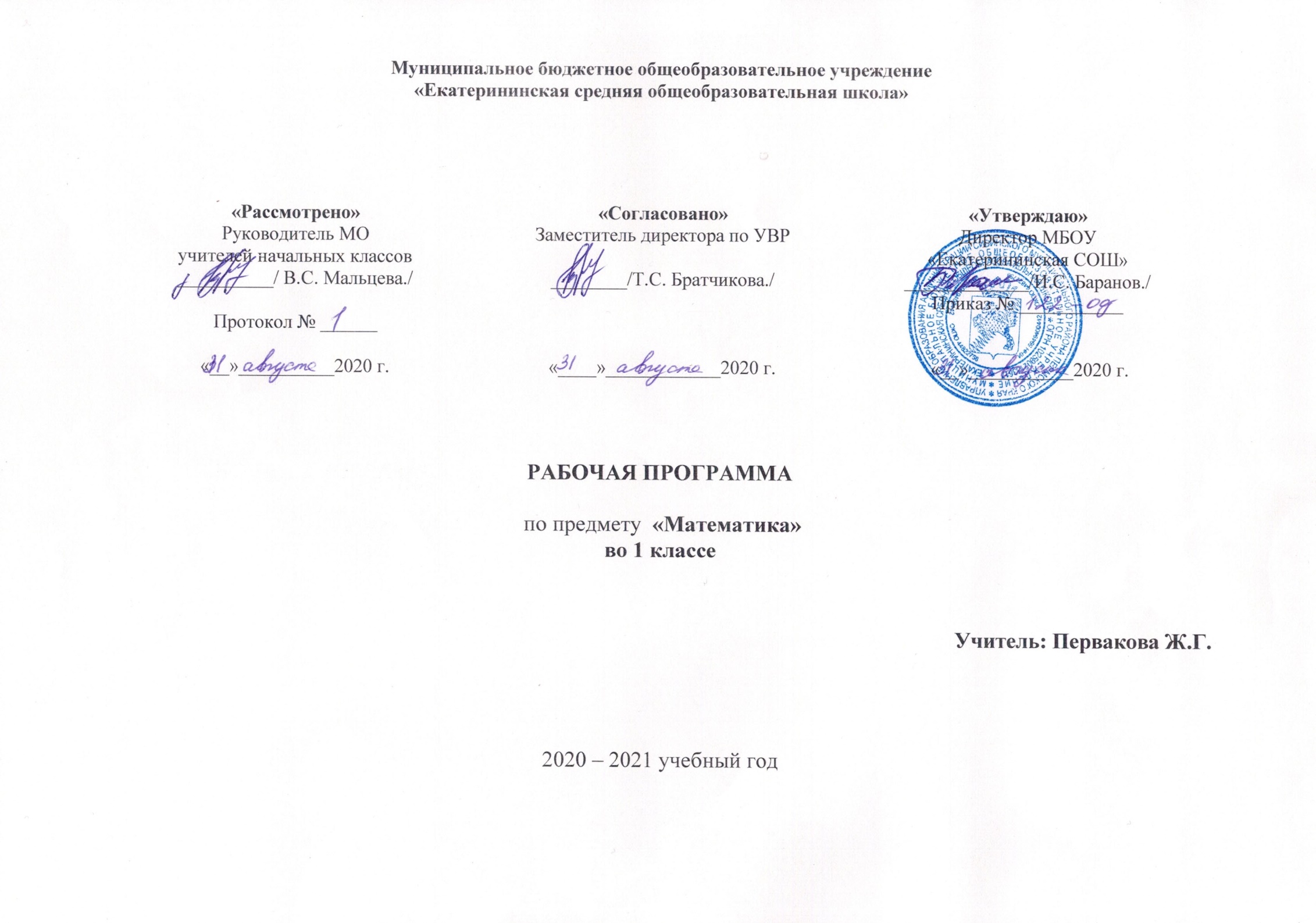 ПОЯСНИТЕЛЬНАЯ ЗАПИСКАРабочая программа разработана на основе Федерального государственного образовательного стандарта начального общего образования, Концепции духовно-нравственного развития и воспитания личности гражданина России, авторской программы «Математика» М.И. Моро, С.И. Волковой, С.В. Степановой (УМК «Школа России»), планируемых результатов начального общего образования.Цель программы:математическое развитие младшего школьника — формирование способности к интеллектуальной деятельности (логического и знаково-символического мышления), пространственного воображения, математической речи; умение строить рассуждения, выбирать аргументацию, различать обоснованные и необоснованные суждения, вести поиск информации (фактов, оснований для упорядочения, вариантов и др.);освоение начальных математических знаний — понимание значения величин и способов их измерения; использование арифметических способов для разрешения сюжетных ситуаций; формирование умения решать учебные и практические задачи средствами математики; работа с алгоритмами выполнения арифметических действий;воспитание интереса к математике, осознание возможностей и роли математики в познании окружающего мира, понимание математики как части общечеловеческой культуры, стремления использовать математические знания в повседневной жизни.Задачи:создать условия для формирования логического и абстрактного мышления у младших школьников на входе в основную школу как основы их дальнейшего эффективного обучения;сформировать набор необходимых для дальнейшего обучения предметных и общеучебных умений на основе решения как предметных, так и интегрированных жизненных задач;обеспечить прочное и сознательное овладение системой математических знаний и умений, необходимых для применения в практической деятельности, для изучения смежных дисциплин, для продолжения образования; обеспечить интеллектуальное развитие, сформировать качества мышления, характерные для математической деятельности и необходимые для полноценной жизни в обществе;сформировать представление об идеях и методах математики, о математике как форме описания и методе познания окружающего мира;сформировать представление о математике как части общечеловеческой культуры, понимание значимости математики для общественного прогресса;сформировать устойчивый интерес к математике на основе дифференцированного подхода к учащимся;выявить и развить математические и творческие способности на основе заданий, носящих нестандартный, занимательный характер.Место предмета в базисном учебном плане:В соответствии с Образовательной программой школы, рабочая программа рассчитана на 132 урока в течение учебного года (4 часа в неделю, 33 учебные недели).Учебные пособия, используемые для реализации программного содержания: 1.	Математика: учебник для 1 класса: в 2 частях / М.И. Моро, С.И. Волкова, С.В. Степанова. – М.: Просвещение, 2012.2.	Электронное приложение к учебнику «Математика», 1 класс (Диск CD-ROM), автор М.И. Моро.3.	Тетрадь по математике для 1 класса: в 2 частях / М.И. Моро, С.И. Волкова. – М.: Просвещение, 2012.4.	Проверочные работы по математике. 1 класс / С.И. Волкова. – М.: Просвещение, 2013.5.	Математика. 1-4 классы. Контрольные работы / С.И. Волкова. – М.: Просвещение, 2013.Содержание программы1.Числа и величиныСчёт предметов. Чтение и запись чисел от нуля до миллиона. Классы и разряды. Представление многозначных чисел в виде суммы разрядных слагаемых. Сравнение и упорядочение чисел, знаки сравнения.Измерение величин; сравнение и упорядочение величин. Единицы массы (грамм, килограмм, центнер, тонна), вместимости (литр), времени (секунда, минута, час). Соотношения между единицами измерения однородных величин. Сравнение и упорядочение однородных величин. Доля величины (половина, треть, четверть, десятая, сотая, тысячная).  2.Арифметические действияСложение, вычитание, умножение и деление. Названия компонентов арифметических действий, знаки действий. Таблица сложения. Таблица умножения. Связь между сложением и вычитанием, умножением и делением. Нахождение неизвестного компонента арифметического действия. Деление с остатком.Числовое выражение. Установление порядка выполнения действий в числовых выражениях со скобками и без скобок. Нахождение значения числового выражения. Использование свойств арифметических действий в вычислениях (перестановка и группировка слагаемых в сумме, множителей в произведении; умножение суммы и разности на число).Алгоритмы письменного сложения, вычитания, умножения и деления многозначных чисел. Способы проверки правильности вычислений (алгоритм, обратное действие, оценка достоверности, прикидка результата, вычисление на калькуляторе).3.Работа с текстовыми задачами.Решение текстовых задач арифметическим способом. Планирование хода решения задачи. Представление текста задачи (таблица, схема, диаграмма и другие модели).Задачи, содержащие отношения «больше (меньше) на... «, «больше (меньше) в...». Зависимости между величинами, характеризующими процессы движения, работы, купли-продажи и  др. Скорость, время, путь, объём работы, время, производительность труда; количество товара, его цена и стоимость и др.Задачи на нахождение доли целого и целого по его доле.4.Пространственные  отношения. Геометрические фигуры.Взаимное расположение предметов в пространстве и  на  плоскости (выше - ниже, слева -справа, сверху – снизу, ближе— дальше, между и пр.).Распознавание и изображение геометрических фигур: точка, линия (кривая, прямая), отрезок, ломаная, угол, многоугольник, треугольник, прямоугольник, квадрат, окружность, круг. Использование чертёжных инструментов для выполнения построений.Геометрические формы в окружающем мире. Распознавание и называние: куб, шар, параллелепипед, пирамида, цилиндр, конус.5.Геометрические величины.Геометрические величины и их измерение. Измерение длины отрезка. Единицы длины (миллиметр, сантиметр, дециметр, метр, километр). Периметр. Вычисление периметра многоугольника.Площадь геометрической фигуры. Единицы площади (квадратный сантиметр, квадратный дециметр, квадратный метр). Точное и приближённое измерение площади геометрической фигуры. Вычисление площади прямоугольника.6.Работа с информацией.Сбор и представление информации, связанной со счётом (пересчётом), измерением величин; фиксирование, анализ полученной информации.Построение простейших логических выражений с помощью логических связок и слов («… и/или …», «если …, то …», «вер но/неверно, что …», «каждый», «все», «найдётся», «не»); истинность утверждений.Составление конечной последовательности (цепочки) предметов, чисел, геометрических фигур и др. по правилу. Составление, запись и выполнение простого алгоритма, плана поиска информации.Чтение и заполнение таблицы. Интерпретация данных таблицы. Чтение столбчатой диаграммы.Требования к уровню подготовки обучающихсяВ процессе изучения математики у обучающихся формируются общие учебные умения и способы познавательной деятельности:обнаружение моделей геометрических фигур, математических процессов, зависимостей в окружающем мире;прогнозирование результата вычисления, решения задачи;сравнение разных способов вычислений, решения задачи; выбор рационального (удобного) способа;планирование хода решения задачи, выполнение задания на измерение, вычисление, построение;пошаговый контроль правильности и полноты выполнения алгоритма арифметического действия, плана решения текстовой задачи, построения геометрической фигуры;поиск, обнаружение и устранение ошибок логического (в ходе решения) и арифметического (в вычислении) характера;моделирование ситуаций, требующих упорядочения предметов и объектов по длине, массе, вместимости, времени; описание явлений и событий с использованием величин;анализ и разрешение житейских ситуаций, требующих умения находить геометрические величины (планировка, разметка), выполнять построения и вычисления, анализировать зависимости;сбор, обобщение и представление данных, полученных в ходе самостоятельно проведенных опросов (без использования компьютера);поиск необходимой информации в учебной и справочной литературе.К концу обучения в первом классе  обучающиеся должны знать:Состав каждого однозначного числа в пределах 10 (табличные случаи сложения и соответствующие случаи вычитания).Разрядный состав двузначных чисел и соотношение между разрядными единицами.Термины: неравенство, выражение, равенство. Их смысл.Названия компонентов и результатов действий сложения и вычитания. Взаимосвязь между ними.Переместительное и сочетательное свойства сложения.Единицы длины (сантиметр, дециметр) и соотношения между ними; единицу массы (килограмм); единицы времени (час, минута, секунда)Названия геометрических фигур (кривая и прямая линии, отрезок, ломаная, луч)Отношения «столько же», «больше», «меньше», «больше на...», «меньше на...»Уметь:Читать, записывать и сравнивать любые числа в пределах 100.Складывать и вычитать «круглые» десятки. Прибавлять к двузначному числу однозначное (без перехода в другой разряд) и «круглые» десятки. Соотносить предметные действия с математическими выражениями. Составлять из равенств на сложение равенства на вычитание (и наоборот).Использовать эти свойства для вычислений и для сравнения выражений.Пользоваться линейкой и циркулем для сравнения длин отрезков, для их сложения и вычитания.Распознавать геометрические фигуры на чертеже;Интерпретировать эти отношения на предметных, вербальных, схематических и символических моделяхРезультаты изучения учебного предмета.Личностными результатами изучения курса «Математика» в 1-м классе является формирование следующих умений: определять и высказывать под руководством педагога самые простые общие для всех людей правила поведения при сотрудничестве (этические нормы).в предложенных педагогом ситуациях общения и сотрудничества, опираясь на общие для всех простые правила поведения,  делать выбор, при поддержке других участников группы и педагога, как поступить.Метапредметными результатами изучения курса «Математика» в 1-м классе являются формирование следующих универсальных учебных действий (УУД). Регулятивные УУД:определять и формулировать цель деятельности на уроке с помощью учителя. проговаривать последовательность действий на уроке. учиться высказывать своё предположение (версию) на основе работы с иллюстрацией учебника.учиться работать по предложенному учителем плану.учиться отличать верно, выполненное задание от неверного.учиться совместно с учителем и другими учениками давать эмоциональную оценку деятельности класса  на уроке. Познавательные УУД:ориентироваться в своей системе знаний: отличать новое от уже известного с помощью учителя. делать предварительный отбор источников информации: ориентироваться  в учебнике (на развороте, в оглавлении, в словаре).добывать новые знания: находить ответы на вопросы, используя учебник, свой жизненный опыт и информацию, полученную на уроке. перерабатывать полученную информацию: делать выводы в результате  совместной  работы всего класса.перерабатывать полученную информацию: сравнивать и группировать такие математические объекты, как числа, числовые выражения, равенства, неравенства, плоские геометрические фигуры.преобразовывать информацию из одной формы в другую: составлять математические рассказы и задачи на основе простейших математических моделей (предметных, рисунков, схематических рисунков, схем); находить и формулировать решение задачи с помощью простейших  моделей (предметных, рисунков, схематических рисунков, схем).Коммуникативные УУД:донести свою позицию до других: оформлять свою мысль в устной и письменной речи (на уровне одного предложения или небольшого текста).слушать и понимать речь других.совместно договариваться о правилах общения и поведения в школе и следовать им.Предметными результатами изучения курса «Математика» в 1-м классе являются формирование следующих умений. Учащиеся должны уметь использовать при выполнении заданий:знание названий и последовательности чисел от 1 до 20; разрядный состав чисел от 11 до 20;знание названий и обозначений операций сложения и вычитания;использовать знание таблицы сложения однозначных чисел и соответствующих случаев вычитания в пределах 10 (на уровне навыка);сравнивать группы предметов с помощью составления пар;читать, записывать и сравнивать числа в пределах 20;находить значения выражений, содержащих 1-2 действия (сложение или вычитание);решать простые задачи, раскрывающие конкретный смысл действий сложения и вычитания а) раскрывающие смысл действий сложения и вычитания; а также задачи на нахождение числа, которое на несколько единиц больше (меньше) данного.распознавать геометрические фигуры: точку, круг, отрезок, ломаную, многоугольник, прямоугольник, квадрат, линии: кривая, прямая.в процессе вычислений осознанно  следовать алгоритму сложения и вычитания в пределах 20;использовать в речи названия компонентов и результатов действий сложения и вычитания, использовать знание зависимости между ними в процессе поиска решения и при оценке результатов действий;использовать в процессе вычислений знание переместительного свойства сложения;использовать в процессе измерения знание единиц измерения длины, объёма и массы (сантиметр, дециметр, литр, килограмм);выделять как основание классификации такие признаки предметов, как цвет, форма, размер, назначение, материал; выделять часть предметов из большей группы на основании общего признака (видовое отличие), объединять группы предметов в большую группу (целое) на основании общего признака (родовое отличие);производить классификацию предметов, математических объектов по одному основанию;использовать при вычислениях алгоритм нахождения значения выражений без скобок, содержащих два действия (сложение и/или вычитание);определять длину данного отрезка;читать информацию, записанную в таблицу, содержащую не более трёх строк и трёх столбцов;заполнять таблицу, содержащую не более трёх строк и трёх столбцов;решать арифметические ребусы и числовые головоломки, содержащие не более двух действий.Система оценки достижения планируемых результатов:	Оценка усвоения знаний осуществляется через выполнение школьником продуктивных заданий в учебниках и рабочих тетрадях, текстовых заданий электронного приложения к учебнику, в самостоятельных и проверочных работах. Текущее, тематическое и итоговое оценивание ведётся без выставления бальной отметки, сопровождаемые словесной оценкой. Календарно-тематическое планированиеМатериально-технические средства для реализации программыДемонстрационные пособия– Магнитная доска.– Демонстрационное пособие «Сказочный счёт».– Объекты, предназначенные для демонстрации счёта: от 1 до 10; от 1 до 20.– Комплект наглядных пособий «Изучение чисел I и II десятка».– Комплект наглядных пособий «Таблицу сложения учим с увлечением».– Модель часов демонстрационная.– Набор «Части целого. Простые дроби».– Набор геометрических тел демонстрационный.– Слайд-комплект «Геометрические фигуры».– Набор цифр, букв, знаков с магнитным креплением (ламинированный).Приборы и инструменты демонстрационные– Метр демонстрационный.– Транспортир классный пластмассовый.– Угольник классный пластмассовый (30 и 60 градусов).– Угольник классный пластмассовый (45 и 45 градусов). – Циркуль классный пластмассовый.Печатные пособия– Комплект таблиц «Веселая математика» (22 шт.). – Таблицы демонстрационные «Математика. 1 класс», «Устные приемы сложения и вычитания в пределах сотни», «Простые задачи», «Порядок  действий», «Математические таблицы для начальной школы», «Математика. Однозначные и многозначные числа», «Математика. Геометрические фигуры и величины».Технические средства обучения– Мультимедийный проектор. – Интерактивная доска.РазделКоличество часовИз нихИз нихИз нихРазделКоличество часовПроверочные работыКонтрольные работыПроектыПодготовка к изучению чисел.Пространственные и временные представления81Числа от 1 до 10.Число 0Нумерация Сложение и вычитание8127+2523Проект «Математика вокруг нас. Числа в загадках, пословицах и поговорках».Числа от 1 до 20.Нумерация Сложение и вычитание3311222Проект «Математика вокруг нас. Форма, размер, цвет. Узоры и орнаменты».Итоговое повторение9Проверка знаний11Итого:13261№ п/пДатаДатаТемаурокаТип урокаОсновные видыучебной деятельностиПланируемые результаты освоения материалаПланируемые результаты освоения материалаПланируемые результаты освоения материала№ п/пДатаДатаТемаурокаТип урокаОсновные видыучебной деятельностипредметныеметапредметныеличностные№ п/ппо планупо фактуПодготовка к изучению чисел. Пространственные и временные представления. (8 часов)Подготовка к изучению чисел. Пространственные и временные представления. (8 часов)Подготовка к изучению чисел. Пространственные и временные представления. (8 часов)Подготовка к изучению чисел. Пространственные и временные представления. (8 часов)Подготовка к изучению чисел. Пространственные и временные представления. (8 часов)Подготовка к изучению чисел. Пространственные и временные представления. (8 часов)Подготовка к изучению чисел. Пространственные и временные представления. (8 часов)Подготовка к изучению чисел. Пространственные и временные представления. (8 часов)Подготовка к изучению чисел. Пространственные и временные представления. (8 часов)103.09Счет предметов.УИНМНазывание чисел в порядке их следования при счёте. Отсчитывание из множества предметов заданного количества (8-10 отдельных предметов).Пересчитывать предметы; выражать результат натуральным числом; сравнивать числа.Определять и формулировать с помощью учителя цель деятельности на уроке. Умение выделять в явлениях существенные и несущественные, необходимые и достаточные признаки.Определение под руководством педагога самых простых правил поведения при сотрудничестве. Понимание причин успеха и неудач в собственной учебе.204.09Пространственные представления.УИНММоделирование способов расположения объектов на плоскости и в пространстве по их описанию, описание расположения объектов.Считать предметы. Оперирование понятиями «больше», «меньше», «столько же», «раньше», «потом», «дальше», «ближе».Слушать и понимать речь других. Делать предварительный отбор источников информации: ориентироваться в учебнике.Умение в предложенных педагогом ситуациях общения и сотрудничества делать выбор, как поступить.305.09Временные представления.УИНМУпорядочивание событий, расположение их в порядке следования (раньше, позже, ещё позднее).Оперировать понятиями «раньше», «потом», «дальше», «ближе», сравнивать предметы и группы предметов.Совместно с учителем и другими учениками давать эмоциональную оценку деятельности класса на уроке.Принимать новый статус «ученик», внутреннюю позицию школьника на уровне положительного отношения к школе.409.09Столько же. Больше. Меньше.УИНМСравнение двух групп предметов. Рисование взаимно соответствующих по количеству групп предметов.Сравнивать группы предметов путем установления взаимно однозначного соответствия.Слушать и понимать речь других. Совместно договариваться о правилах общения и поведения в школе и следовать им.Принимать и осваивать социальную роль обучающегося. Осознавать собственные мотивы учебной деятельности и личностного смысла учения.510.09На сколько больше (меньше)?УИНМСравнение двух групп предметов. Рисование взаимно соответствующих по количеству групп предметов.Пересчитывать предметы, сравнивать группы предметов; выявлять существенные признаки в группе предметов.Сравнивать, анализировать, классифицировать математический материал по разным признакам (на доступном для первоклассника уровне). Слушать и понимать речь других.Принятие нового статуса «ученик», внутренней позиции школьника на уровне положительного отношения к школе. Понимание причин успеха и неудач в собственной учебе.611.09На сколько больше (меньше)?УРУиНУстановление соответствия между группами предметов, нах-ние закономерностей расположения фигур в цепочке.Выяснять, на сколько в одной из сравниваемых групп предметов больше (меньше), чем в другой.Сравнивать, анализировать, классифицировать математический материал по разным признакам (на доступном для первоклассника уровне).Принятие и освоение социальной роли обучающегося. Осознание собственных мотивов учебной деятельности.712.09Странички для любознательных.УРУиНВыполнение задания творческого и поискового характера.Объединять предметы по общему признаку, выделять части совокупности, разбивать предметы на группы по заданному признаку.Добывать новые знания: находить ответы на вопросы, используя учебник, свой жизненный опыт и информацию, полученную на уроке.Умение сопоставлять собственную оценку своей деятельности с оценкой товарищей, учителя.816.09Проверочнаяработа.КЗСравнение групп предметов, разбиение множества геометрических фигур на группы по заданному признаку.Иметь представление о разнообразии свойств предметов. Называть свойства предметов. Контролировать свою деятельность: обнаруживать и устранять ошибки логического характера (в ходе решения учебных задач).Принятие нового статуса «ученик», внутренней позиции школьника на уровне положительного отношения к школе.Числа от 1 до 10. Число 0. Нумерация. (29 часов)Числа от 1 до 10. Число 0. Нумерация. (29 часов)Числа от 1 до 10. Число 0. Нумерация. (29 часов)Числа от 1 до 10. Число 0. Нумерация. (29 часов)Числа от 1 до 10. Число 0. Нумерация. (29 часов)Числа от 1 до 10. Число 0. Нумерация. (29 часов)Числа от 1 до 10. Число 0. Нумерация. (29 часов)Числа от 1 до 10. Число 0. Нумерация. (29 часов)Числа от 1 до 10. Число 0. Нумерация. (29 часов)917.09Много. Один. Письмо цифры 1.УИНМС18.09чет различных объектов (предметы, группы предметов, звуки, слова и т.п.) и устанавливание порядкового номера того или иного объекта при заданном порядке счёта. Письмо цифр. Соотнесение цифры и числа.Сравнивать предметы по цвету, форме и размеру, по заданию учителя менять цвет, форму и размер предметов. Оперировать понятиями «один – много», соотносить цифру с числом 1.Добывать новые знания: находить ответы на вопросы, используя учебник, свой жизненный опыт и информацию, полученную на уроке. Строить простые речевые высказывания с использованием изученных математ. терминов.Принятие и освоение социальной роли обучающегося. Осознание собственных мотивов учебной деятельности и личностного смысла учения.1018.09Числа 1, 2. Письмо цифры 2.УИНМПисьмо цифр. Соотнесение цифры и числа. Сравнение чисел 1 и 2. Сравнение групп предметов.Сравнивать геометрические фигуры по различным основаниям, классифицировать фигуры, писать цифры 1, 2.Контролировать и оценивать свою работу, её результат, делать выводы на будущее.Заинтересованность в приобретении и расширении знаний и способов действий, творческий подход к выполнению заданий. 1119.09Число 3.Письмо цифры 3.УИНМПисьмо цифр. Соотнесение цифры и числа. Знание состава числа 3. Соотносить цифры с числом предметов, писать цифры 1, 2, 3.Слушать речь других, строить простые речевые высказывания с использованием изученных математ. терминов.Принятие нового статуса «ученик», внутренней позиции школьника на уровне полож. отношения к школе.1223.09Знаки +, –, =. «Прибавить», «вычесть»,«получится».УИНМОперирование математическими терминами: «прибавить», «вычесть», «получится». Образование следующего числа прибавлением 1 к предыдущему числу или вычитанием 1 из следующего за ним в ряду чисел.Сравнивать и фиксировать одинаковые и различные группы предметов. Пользоваться математической терминологией.Работать в группах: составлять план работы, распределять виды работ между членами группы, устанавливать сроки выполнения работы по этапам и в целом, оценивать результат работы.Принятие нового статуса «ученик», внутренней позиции школьника на уровне положительного отношения к школе.1324.09Число 4. Письмо цифры 4.УИНМПисьмо цифр. Соотнесение цифры и числа. Отработка состава чисел 2, 3, 4.Знание состава чисел 3 и 4. Понимание отличия понятий «число» и «цифра». Контролировать и оценивать свою работу, её результат, делать выводы на будущее.Принятие нового статуса «ученик», внутренней позиции школьника на уровне полож. отношения к школе.1425.09Длиннее. Короче. Одинаковые по длине.УИНМУпорядочивание объектов по длине (наложением, с использованием мерок, на глаз).Сравнивать объекты по длине. Пользоваться математической терминологией.Соотносить результат проведённого самоконтроля с целями, поставленными при изучении темы, оценивать их и делать выводы.Заинтересованность в приобретении и расширении знаний и способов действий, творческий подход к выполнению заданий.1526.09Число 5. Письмо цифры 5.УИНМПисьмо цифр. Соотнесение цифры и числа. Упорядочивание заданных чисел.Наличие представления о числе 5. Знание состава числа 5. Наличие представлений о пятиугольнике, различать изученные фигуры.Работать по предложенному учителем плану, отличать верно выполненное задание от неверно выполненного.Принятие и освоение социальной роли обучающегося. Осознание собственных мотивов учебной деятельности и личностного смысла учения.1630.09Числа от 1 до 5: получение, сравнение, запись, соотнесение числа и цифры. Состав числа 5 из двух слагаемых.УОиСПисьмо цифр. Соотнесение цифры и числа. Образование следующего числа прибавлением 1 к предыдущему числу или вычитанием 1 из следующего за ним в ряду чисел.Сравнивать группы предметов по количеству на основе составления пар, складывать и вычитать в пределах 5 разными способами присчитывания и отсчитывания нескольких единиц на числовом отрезке.Перерабатывать полученную информацию: сравнивать и группировать такие математические объекты, как числа, числовые выражения, равенства, неравенства, плоские геометрические фигуры.Заинтересованность в приобретении и расширении знаний и способов действий, творческий подход к выполнению заданий. Понимание роли математических действий в жизни человека. 1701.10Странички для любознательных.УРУиНВыполнение задания творческого и поискового характера.Пересчитывать предметы; выражать результат натуральным числом; сравнивать числа.Преобразовывать информацию из одной формы в другую: составлять математические рассказы и задачи на основе простейших математ. моделей.Принятие и освоение социальной роли обучающегося. Осознание собственных мотивов учеб. деятельности и личностного смысла учения.1802.10Точка. Линия:кривая, прямая. Отрезок.УИНМРазличение и называние прямой линии, кривой, отрезка, луча, ломаной.Наличие представлений о понятиях «точка», «кривая линия», «прямая», «отрезок».Сравнивать, анализировать результаты сравнения, обобщать и классифицировать на доступном уровне.Принятие нового статуса «ученик», внутренней позиции школьника на уровне полож. отношения к школе.1903.10Ломаная линия. Звено ломаной, вершины.УИНМРазличение, называние и изображение геометрических фигур: прямой линии, кривой, отрезка, луча, ломаной. Выделять ломаную линию среди других фигур, отличать замкнутые линии от незамкнутых, выполнять простейшие геометрические построения.Преобразовывать информацию из одной формы в другую: составлять математические рассказы и задачи на основе простейших математических моделей.Заинтер-ть в приобретении и расширении знаний и способов действий, твор. подход к выполнению заданий, умение анализировать свои действия и управлять ими.2007.10Закрепление.УРУиНСоотнесение реальных предметов и их элементов с изученными геометрическими линиями и фигурами.Выполнять простейшие геометрические построения (строить замкнутые и незамкнутые ломаные линии с заданным количеством звеньев).Оформлять свою мысль в устной и письменной речи (на уровне одного предложения или небольшого текста). Слушать и понимать речь других. Принятие и освоение социальной роли обучающегося. Осознание собственных мотивов учебной деятельности и личностного смысла учения.2108.10Знаки «больше», «меньше»,«равно».УИНМСравнение двух чисел и запись результата сравнения с использованием знаков сравнения «>», «<», «=».Сравнивать группы предметов по кол-ву на основе составления пар и фиксировать результаты сравнения с помощью знаков.Работать по предложенному учителем плану. Отличать верно выполненное задание от неверно выполненного.Принятие и освоение социальной роли обуч-ся. Осознание собственных мотивов учебной деятельности и личностного смысла учения.2209.10Равенство.Неравенство.УРУиНСоставление числовых равенств и неравенств. Сравнение двух групп предметов.Сравнивать группы предметов по кол-ву на основе составления пар и фиксировать результаты сравнения с помощью знаков.Соотносить результат проведённого самоконтроля с целями, поставленными при изучении темы, оценивать их и делать выводы.Признавать собственные ошибки. Сопоставлять собственную оценку своей деятельности с её оценкой товарищами, учителем.2310.10Резерв2414.10Многоугольник.УИНМРазличение, называние многоугольников (треугольники, четырехугольники и т.д.).Нахождение предметов окружающей действительности, имеющих форму различных многоугольников.Наличие представлений о ломаной линии и многоугольнике, умение их различать. Знание состава чисел 3, 4, 5, 6, 7. Пользоваться математической терминологией.Перерабатывать полученную информацию: сравнивать и группировать такие математические объекты, как числа, числовые выражения, равенства, неравенства, плоские геометрические фигуры.Анализировать свои действия, сотрудничать со взрослыми и сверстниками. Признавать собственные ошибки.2515.10Числа 6, 7.Письмо цифры 6.УИНМПисьмо цифр. Соотнесение цифры и числа. Построение многоугольников из соответствующего количества палочек.Знать состав чисел 6, 7. Выполнять сложение и вычитание чисел в пределах 6, 7 на основе знания состава чисел, а также с помощью числового отрезка.Слушать собеседника и вести диалог; готовность признать возможность существования различных точек зрения и права каждого иметь свою; излагать своё мнение и аргументировать свою точку зрения.Принятие и освоение социальной роли обучающегося. Осознание собственных мотивов учебной деятельности и личностного смысла учения. Понимание причин успеха и неудач в собственной учебе.2616.10Закрепление. Письмо цифры 7.УИНМПисьмо цифр. Соотнесение цифры и числа. Называние чисел в порядке их следования при счёте.Составлять рассказ с вопросом по схеме и записи; повторение состава чисел 3, 4, 5, 6, 7.Контролировать и оценивать свою работу, её результат, делать выводы на будущее.Принятие внутренней позиции школьника на уровне положительного отношения к урокам математики.2717.10Числа 8, 9.Письмо цифры 8.УИНМПисьмо цифр. Соотнесение цифры и числа. Построение многоугольников из соответствующего количества палочек.Знание состава чисел 8, 9. Выполнять сложение и вычитание чисел в пределах 9 на основе знания состава чисел и с помощью чисел. отрезка.Актуализировать свои знания для проведения простейших математических доказательств.Принятие и освоение социальной роли обучающегося. Осознание собственных мотивов уч. деятельности и личностного смысла учения.2821.10Закрепление. Письмо цифры 9.УИНМВоспроизведение последовательности чисел от 1 до 10 как в прямом, так и в обратном порядке, начиная с любого числа.Знание состава чисел от 2 до 9. Выполнять сложение и вычитание чисел в пределах 9 на основе знания состава чисел и с помощью чисел. отрезка.Оформлять свою мысль в устной и письменной речи (на уровне одного предложения или небольшого текста).Принятие нового статуса «ученик», внутренней позиции школьника на уровне положительного отношения к школе.2922.10Число 10. Запись числа 10.УИНМОпределение места каждого числа в последовательности чисел от 1 до 10, а также места числа 0 среди изученных чисел.Выполнять сложение и вычитание в пределах 10, называть и записывать числа первого десятка, соотносить число и цифру.Работать по предложенному учителем плану. Отличать верно выполненное задание от неверно выполненного.Анализировать свои действия и управлять ими, сотрудничать со взрослыми и сверстниками. Признавать собственные ошибки.3023.10Числа от 1 до 10. Закрепление.УОиСВоспроизводить последовательность чисел от 1 до 10 как в прямом, так и в обратном порядке, начиная с любого числа.Выполнять сложение и вычитание в пределах 10, называть и записывать числа первого десятка, соотносить число и цифру.Сравнивать, анализировать результаты сравнения, обобщать и классифицировать их на уровне, доступном для первоклассника.Принятие и освоение социальной роли обучающегося. Осознание собственных мотивов учебной деятельности и личностного смысла учения.3124.10Резерв3205.11Числа от 1 до 10.Знакомство с проектом «Числа в загадках, пословицах и поговорках».УРУиНПодбор загадок, пословиц и поговорок. Сбор и классификация информации по разделам (загадки, пословицы и поговорки).Выполнять сложение и вычитание в пределах 10, называть и записывать числа первого десятка, соотносить число и цифру.Работать в группе: планировать работу, распределять работу между членами группы, совместно оценивать результат работы.Принятие внутренней позиции школьника на уровне положительного отношения к урокам математики.3306.11Сантиметр. Измерение отрезков в сантиметрах.УИНМИзмерение отрезков и выражение их длины в сантиметрах. Построение отрезков заданной длины (в см). Сравнение отрезков различной длины.Пользоваться линейкой для построения, измерения отрезков заданной длины, записывать результаты проведенных измерений.Преобразовывать информацию из одной формы в другую: составлять матем. рассказы и задачи на основе простейших матем. моделей (предметных, рисунков, схем.рисунков, схем).Анализировать свои действия и управлять ими, сотрудничать со взрослыми и сверстниками.Умение признавать собственные ошибки.3407.11Число и цифра 0. Свойства 0.УИНМПисьмо цифр. Соотнесение цифры и числа. Называние чисел в порядке их следования при счёте.Наличие представлений о числе 0, о его свойствах. Изображать 0 на числовом отрезке. Составлять и сравнивать прост. задачи и выражения по рисункам.Отличать верно выполненное задание от неверно выполненного. Работать по предложенному учителем плану. Договариваться, приходить к общему решению.Принятие и освоение социальной роли обучающегося. Осознание собственных мотивов учебной деятельности и личностного смысла учения.3511.11Число и цифра 0. Свойства 0.УРУиНИспользование понятий «увеличить на…», «уменьшить на…» при составлении схем и при записи числовых выражений.Наличие представлений о числе 0 как количественной характеристике отсутствующих предметов. Уметь сравнивать с 0.Сравнивать, анализировать результаты сравнения, обобщать и классифицировать на уровне, доступном для первоклассника.Заинтересованность в приобретении и расширении знаний и способов действий, творческий подход к выполнению заданий.3612.11Странички для любознательных.УРУиНВыполнение заданий творческого и поискового характера, применение знаний и способов действий в измененных условиях.Знание состава чисел первого десятка. Умение выполнять слож-е и выч-е чисел в пределах 10 на основе знания состава чисел и с помощью числ. отрезка.Добывать новые знания: находить ответы на вопросы, используя учебник, свой жизненный опыт и информацию, полученную на уроке.Принимать новый статус «ученик», внутреннюю позицию школьника на уровне полож. отношения к школе. Понимание причин успеха и неудач в собственной учебе.3713.11Повторение пройденного. «Что узнали. Чему научились». Проверочная работа.УОиСНазывание чисел в порядке их следования при счёте. Письмо цифр. Воспроизведение последовательности чисел от 1 до 10.Знание состава чисел первого десятка. Выполнять сложение и вычитание чисел в пределах 10 на основе знания состава чисел, а также с помощью числового отрезка.Ориентироваться в своей системе знаний: отличать новое от уже известного, выделять в явлениях существенные и несущественные, необходимые и достаточные признаки. Признавать собственные ошибки. Сопоставлять собственную оценку своей деятельности с оценкой её товарищами, учителем.Числа от 1 до 10. Число 0. Сложение и вычитание. (52 часа)Числа от 1 до 10. Число 0. Сложение и вычитание. (52 часа)Числа от 1 до 10. Число 0. Сложение и вычитание. (52 часа)Числа от 1 до 10. Число 0. Сложение и вычитание. (52 часа)Числа от 1 до 10. Число 0. Сложение и вычитание. (52 часа)Числа от 1 до 10. Число 0. Сложение и вычитание. (52 часа)Числа от 1 до 10. Число 0. Сложение и вычитание. (52 часа)Числа от 1 до 10. Число 0. Сложение и вычитание. (52 часа)Числа от 1 до 10. Число 0. Сложение и вычитание. (52 часа)3814.11+1, – 1. Знаки +, –, =.УИНМСложение и вычитание по единице. Счет с помощью линейки. Воспроизведение числовой последовательности в пределах 10.Знание правила сложения и вычитания с единицей. Прибавлять и вычитать по единице, читать и составлять математические предложения.Актуализировать свои знания для проведения простейших математ. доказательств (в том числе с опорой на изуч. определения, законы ариф. действий, свойства геометр. фигур).Принятие внутренней позиции школьника на уровне положительного отношения к урокам математики. Понимание причин успеха и неудач в собственной учебе.3918.11– 1 –1, +1+1.УРУиНСоставление таблиц сложения и вычитания с единицей. Называние чисел в порядке их следования при счёте.Знание правила сложения и вычитания с 1. Прибавлять и вычитать по единице, читать и составлять матем. предложения.Перерабатывать полученную информацию: делать выводы в результате совместной работы всего класса.Принятие и освоение социальной роли обучающегося. Осознание собственных мотивов учеб. деятельности и личностного смысла учения.4019.11+2, –2.УИНМВыполнение сложения и вычитания вида: □ ± 1, □ ± 2. Присчитывание и отсчитывание по 2.Знание правила сложения и вычитания с 2. Прибавлять и вычитать по 2, читать и составлять математические предложения.Контролировать и оценивать свою работу, её результат, делать выводы на будущее.Анализировать свои действия и управлять ими, сотрудничать со взрослыми и сверстниками. Признавать собственные ошибки.4120.11Слагаемые.Сумма.УИНМЧтение примеров на сложение различными способами. Составление и решение примеров с 1 и 2.Использовать термины «слагаемое», «сумма» при чтении примеров.Слушать собеседника и вести диалог; готовность признать возможность существования различных точек зрения.Принятие нового статуса «ученик», внутренней позиции школьника на уровне положительного отношения к школе.4221.11Задача.УИНМВыделение задач из предложенных текстов. Анализ условия задачи, составление плана решения.Находить и формулировать решение задачи с помощью простейших моделей (предметных, рисунков, схематических рисунков, схем).Признавать возможность существования различных точек зрения и права каждого иметь свою; излагать своё мнение и аргументировать свою точку зрения.Принятие и освоение социальной роли обучающегося. Осознание собственных мотивов учебной деятельности и личностного смысла учения.4325.11Составление задач на сложение и вычитание по одному рисунку.УРУиНМоделирование действий сложения и вычитания с помощью предметов (разрезного материала).Наличие представлений о задаче, её логических частях (условие, вопрос, выражение, решение, ответ), выделять их из произвольных текстов.Контролировать и оценивать свою работу, её результат, делать выводы на будущее.Принятие и освоение социальной роли обучающегося. Осознание собственных мотивов учебной деятельности и личностного смысла учения.4426.11+2, –2. Составление таблиц.УИНМСоставление схемы арифметических действий сложения и вычитания по рисункам. Запись числовых равенств.Знание таблицы сложения и вычитания с числом 2. Использовать термины «слагаемое», «сумма» при чтении примеров.Актуализировать свои знания для проведения простейших математических доказательств (в том числе с опорой на изученные определения, законы арифметических действий, свойства геом. фигур).Принятие внутренней позиции школьника на уровне положительного отношения к урокам математики. Понимание причин успеха и неудач в собственной учебе.4527.11Присчитывание и отсчитываниепо 2.Упражнение в присчитывании и отсчитывании по 2. Запись числовых равенств. Знание таблицы сложения и вычитания с числом 2. Использовать термины «слагаемое», «сумма» при чтении примеров.Сравнивать, анализировать результаты сравнения, обобщать и классифицировать на уровне, доступном для первоклассника.Умение анализировать свои действия и управлять ими, сотрудничать со взрослыми и сверстниками, признавать собственные ошибки.4628.11Задачи на увеличение (уменьшение) числа на несколько единиц.УИНММоделирование с помощью предметов, рисунков, схематических рисунков и решение задач, раскрывающих смысл действий сложения и вычитания.Находить и формулировать решение задачи с помощью простейших моделей (предметных, рисунков, схематических рисунков, схем).Преобразовывать информацию из одной формы в другую: составлять математические рассказы и задачи на основе простейших математических моделей (предметных, рисунков, схематических рисунков, схем).Заинтересованность в приобретении и расширении знаний и способов действий, творческий подход к выполнению заданий, умение анализировать свои действия и управлять ими.4702.12Странички для любознательных.УРУиНРабота в парах при проведении математических игр: «Домино с картинками», «Лесенка», «Круговые примеры».Решать задачи изученных видов, знание таблиц сложения и вычитания с 1, 2.Добывать новые знания: находить ответы на вопросы, используя учебник, свой жизненный опыт и информацию, полученную на уроке.Принятие нового статуса «ученик», внутренней позиции школьника на уровне положительного отношения к школе.4803.12Повторение пройденного. «Что узнали. Чему научились».УРУиНОтработка знаний и умений, приобретенных на предыдущих уроках. Моделирование с помощью предметов, рисунков, схематических рисунков и решение задач.Решать задачи изученных видов, знать таблицы сложения и вычитания с 1, 2. Сравнивать группы предметов и записывать результат с помощью математических знаков.Работать по предложенному учителем плану. Отличать верно выполненное задание от неверно выполненного.Принятие и освоение социальной роли обучающегося. Осознание собственных мотивов учебной деятельности и личностного смысла учения.4904.12Повторениепройденного.УОиСЧтение равенств с использованием математической терминологии (слагаемые, сумма).Решать задачи изученных видов, знание таблиц сложения и вычитания с 1, 2.Ориентироваться в своей системе знаний: отличать новое от уже известного с помощью учителя.Принятие внутренней позиции школьника на уровне положительного отношения к урокам математики.5005.12Странички для любознательных.УРУиНВыполнение задания творческого и поискового характера.Сравнивать группы предметов и записывать результат сравнения с помощью математических знаков.Соотносить результат проведённого самоконтроля с целями, поставленными при изучении темы, оценивать их и делать выводы.Принятие нового статуса «ученик», внутренней позиции школьника на уровне положительного отношения к школе.5109.12+3, –3. Примеры вычислений.УИНМВыполнение сложения и вычитания вида □ ± 3. Присчитывание и отсчитывание по 3. Решать задачи изученных видов, знать таблицы сложения и вычитания с 1, 2, 3.Перерабатывать полученную информацию: делать выводы в результате совместной работы всего класса.Принятие нового статуса «ученик», внутренней позиции школьника на уровне полож. отношения к школе.5210.12Закрепление.Решение текстовых задач.УОиСМоделирование с помощью предметов, рисунков, схематических рисунков и решение задач, раскрывающих смысл действий сложения и вычитания.Выделять в задаче условие, вопрос; сам-но анализировать задачу, находить ход ее решения. Правильно оформлять задачу в рабочей тетради.Работать в группах: составлять план работы, распределять виды работ между членами группы, устан. сроки выполнения работы, оценивать результат работы.Умение анализировать свои действия и управлять ими, сотрудничать со взрослыми и сверстниками. Умение признавать собственные ошибки.5311.12Закрепление.Решение текстовых задач.УРУиНРешение задач в одно действие на увеличение (уменьшение) числа на несколько единиц. Объяснение действий, выбранных для решения задачи.Выделять в задаче условие, вопрос; самостоятельно анализировать задачу, находить ход ее решения. Правильно оформлять задачу в рабочей тетради.Сравнивать, анализировать результаты сравнения, обобщать и классифицировать на уровне, доступном для первоклассника.Принятие и освоение социальной роли обучающегося. Осознание собственных мотивов учебной деятельности и личностного смысла учения.5412.12+3, –3. Составление таблиц.УРУиНСоставление и заучивание таблиц сложения и вычитания с 3. Называние последовательности чисел в прямом и обратном порядке.Знание таблиц сложения и вычитания с 1, 2, 3. Решать примеры на вычитание на основе знания состава чисел.Слушать собеседника и вести диалог; готовность признать возможность существования различных точек зрения; излагать своё мнение и аргументировать свою точку зрения.                                                                                                                                                                                                                                                                                                                                                                                              Анализировать свои действия и управлять ими, сотрудничать со взрослыми и сверстниками. Признавать собственные ошибки.5516.12Закрепление. Сложение и соответствующие случаи состава чисел.УОиССоставление «четверок» примеров вида:3 + 2 = 52 + 3 = 55 – 2 = 35 – 3 = 2Знание таблиц сложения и вычитания с числами 1, 2, 3. Решать примеры изученных видов с опорой на таблицу сложения. Читать примеры на сложение и вычитание различными способами.Преобразовывать информацию из одной формы в другую: составлять математические рассказы и задачи на основе простейших математических моделей (предметных, рисунков, схематических рисунков, схем).Заинтересованность в приобретении и расширении знаний и способов действий, творческий подход к выполнению заданий. Умение анализировать свои действия и управлять ими.5617.12Решение задач.УРУиНДополнение условия задачи недостающим данным или вопросом. Составление задач на сложение и вычитание по одному рисунку.Находить и формулировать решение задачи с помощью простейших моделей (предметных, рисунков, схематических рисунков, схем).Оформлять свою мысль в устной и письменной речи (на уровне одного предложения или небольшого текста).Принятие и освоение социальной роли обучающегося. Осознание собственных мотивов учебной деятельности и личностного смысла учения.5718.12Закрепление.УОиСРешение задач в одно действие на увеличение (уменьшение) числа на несколько единиц. Объяснение действий, выбранных для решения задачи.Выделять в задаче условие, вопрос; сам-но анализировать задачу, находить ход ее решения. Правильно оформлять задачу в рабочей тетради.Ориентироваться в своей системе знаний: отличать новое от уже известного с помощью учителя; аргументировать собственную точку зрения.Принятие и освоение социальной роли обучающегося. Осознание собственных мотивов учебной деятельности и личностного смысла учения.5819.12Странички для любознательных.УРУиНВыполнение заданий творческого и поискового характера с применением знаний и способов действий в изменённых условиях.Сравнивать группы предметов и записывать результат сравнения с помощью математических знаков.Добывать новые знания: находить ответы на вопросы, используя учебник, свой жизненный опыт и информацию, полученную на уроке.Заинтересованность в приобретении и расширении знаний и способов действий, творческий подход к выполнению заданий. Понимание роли математических действий в жизни человека.5923.12Повторение пройденного. «Что узнали. Чему научились».УОиСРешение задач в одно действие на увеличение (уменьшение) числа на несколько единиц. Называние последовательности чисел в прямом и обратном порядке.Использовать термины «слагаемое», «сумма» при чтении примеров. Решать задачи изученных видов, правильно оформлять решение в рабочей тетради.Соотносить результат проведённого самоконтроля с целями, поставленными при изучении темы, оценивать их и делать выводы.Признавать собственные ошибки. Сопоставлять собственную оценку своей деятельности с оценкой её учителем. Понимание причин успеха и неудач в собственной учебе.6024.12Проверочная работа «Проверим себя и оценим свои достижения» (тестовая форма).КЗКонтроль и оценка своей работы. Отработка знаний и умений, приобретенных на предыдущих уроках.Решать примеры на вычитание на основе знания состава чисел. Выполнять простейшие геометрические построения.Соотносить результат проведённого самоконтроля с целями, поставленными при изучении темы, оценивать их и делать выводы.Признавать собственные ошибки. Сопоставлять собственную оценку своей деятельности с оценкой её товарищами, учителем.6125.12Повторение пройденного. «Что узнали. Чему научились».                                                                                                                                                                                                                                                                                                                                                                                                                                                                                                                                                                                                                                                                                                                                                УРУиНРешение задач в одно действие на увеличение (уменьшение) числа на несколько единиц. Решение примеров. Запись числовых выражений.Использовать термины «слагаемое», «сумма» при чтении примеров. Решать задачи изученных видов, правильно оформлять решение в рабочей тетради.Ориентироваться в своей системе знаний: отличать новое от уже известного с помощью учителя. Применять знания и способы действий в измененных условиях.Заинтересованность в приобретении и расширении знаний и способов действий, творческий подход к выполнению заданий. Понимание роли математических действий в жизни человека.6209.01Задачи на увеличение числа на несколько единиц.УИНМРешение примеров изученных видов. Составление числовых равенств и неравенств. Сравнение групп предметов.Знание состава чисел первого десятка. Решать задачи изученных видов, пользоваться изученными приемами сложения и вычитания. Слушать собеседника и вести диалог; готовность признать возможность существования различных точек зрения; излагать своё мнение и аргументировать свою точку зрения.Анализировать свои действия и управлять ими, сотрудничать со взрослыми и сверстниками. Признавать собственные ошибки.6313.01Задачи на увеличение числа на несколько единиц.УИНМНазывание последовательности чисел в прямом и обратном порядке. Решение задач на увеличение числа на несколько единиц.Решать задачи изученных видов, пользоваться изученными приемами сложения и вычитания. Знание состава чисел первого десятка.Сравнивать, анализировать результаты сравнения, обобщать и классифицировать на уровне, доступном для первоклассника.Принятие и освоение социальной роли обучающегося. Осознание собственных мотивов учебной деятельности и личностного смысла учения.6414.01Задачи на уменьшение числа на несколько единиц.УРУиНСравнение групп предметов. Решение задач на уменьшение числа на несколько единиц.Самостоятельно анализировать задачу, находить условие и вопрос, ход решения, ошибки, допущенные в ходе решения задачи.Применять знания и способы действий в измененных условиях. Работать по предложенному учителем плану.Принятие внутренней позиции школьника на уровне положительного отношения к урокам математики.6515.01+ 4. Приемы вычислений.УИНМВыполнение вычислений вида: ± 4. Составление и заучивание таблиц сложения и вычитания с 4. Знание таблицы сложения и вычитания с числом 4. Решать примеры с «окошками».Применять знания и способы действий в измененных условиях.Понимание роли математических действий в жизни человека.6616.01Задачи на разностное сравнение чисел.УИНМСравнение групп предметов. Решение задач на разностное сравнение. Подбор вопросов к условию задачи. Составление задач по рисункам.Находить и формулировать решение задачи с помощью простейших моделей (предметных, рисунков, схематических рисунков, схем).Слушать собеседника и вести диалог; готовность признать возможность существования различных точек зрения; излагать своё мнение и аргументировать свою точку зрения.Заинтересованность в приобретении и расширении знаний и способов действий, творческий подход к выполнению заданий. Умение анализировать свои действия и управлять ими.6720.01Решение задач.УОиСРешение задач на увеличение, уменьшение числа на несколько единиц, на разностное сравнение. Решение нестандартных задач.Самостоятельно анализировать задачу, находить условие и вопрос, ход решения, грамотно оформлять решение задачи в рабочей тетради.Работать в группах: составлять план работы, распределять виды работ между членами группы, оценивать результат работы.Анализировать свои действия и управлять ими, сотрудничать со взрослыми и сверстниками. Признавать собственные ошибки.6821.01+ 4. Составление таблиц.УРУиНВыполнение вычислений вида: ± 4. Решение задач изученных видов. Составление и заучивание таблиц сложения и вычитания с 4. Решать примеры изученных видов на сложение и вычитание на основе знания состава чисел, на основе знания таблиц сложения и вычитания с числом 4.Актуализировать свои знания для проведения простейших математических доказательств (в том числе с опорой на изученные определения, законы арифметических действий, свойства геометрических фигур).Принятие внутренней позиции школьника на уровне положительного отношения к урокам математики. Понимание причин успеха и неудач в собственной учебе. Понимание роли математических действий в жизни человека.6922.01Закрепление.Решение задач.УРУиНПроверка правильности выполнения сложения с помощью другого приёма сложения (приём прибавления по частям). Решение задач на разностное сравнение чисел.Находить и формулировать решение задачи с помощью простейших моделей (предметных, рисунков, схематических рисунков, схем).Перерабатывать полученную информацию: делать выводы в результате совместной работы всего класса. Применять знания и способы действий в измененных условиях.Принятие и освоение социальной роли обучающегося. Осознание собственных мотивов учебной деятельности и личностного смысла учения.7023.01Перестановкаслагаемых.УИНМСоставление числовых выражений, наблюдение над перестановкой слагаемых в самостоятельно составленных «двойках» примеров.Знать взаимосвязь между сложением и вычитанием, использовать это знание при решении примеров, применять на практике переместительное свойства сложения.Контролировать и оценивать свою работу, её результат, делать выводы на будущее. Применять знания и способы действий в измененных условиях.Принятие нового статуса «ученик», внутренней позиции школьника на уровне положительного отношения к школе.7127.01Перестановка слагаемых и ее применение для случаев вида:+ 5, 6, 7, 8, 9.УИНМПрименение переместительного свойства сложения для случаев вида: □ + 5, □ + 6, □ + 7, □ + 8, □ + 9.Знать состав чисел первого десятка, применять правило перестановки слагаемых при сложении вида: + 5, 6, 7, 8, 9. Сравнивать, анализировать результаты сравнения, обобщать и классифицировать на уровне, доступном для первоклассника.Принятие нового статуса «ученик», внутренней позиции школьника на уровне положительного отношения к школе.7228.01Составление таблицы для случаев вида: + 5, 6, 7, 8, 9.УОиСПрименение переместительного свойства сложения для случаев вида: □ + 5, □ + 6, □ + 7, □ + 8, □ + 9. Решение «круговых» примеров.Знание состава чисел первого десятка. Применять правило перестановки слагаемых при сложении вида: + 5, 6, 7, 8, 9.Конструировать составные высказывания из двух простых высказываний с помощью логических слов–связок и определять их истинность.Анализировать свои действия и управлять ими, сотрудничать со взрослыми и сверстниками. Признавать собственные ошибки.7329.01Состав чисел в пределах 10.Закрепление.УИНМВыполнение сложения с использованием таблицы сложения чисел в пределах 10. Решение «круговых» примеров, примеров с «окошками».Знать состав чисел первого десятка. Решать задачи изученных видов, выполнять чертеж, схему к задаче, решать примеры в пределах 10.Слушать собеседника и вести диалог; признавать возможность существования различных точек зрения; излагать своё мнение и аргументировать свою точку зрения.Принятие и освоение социальной роли обучающегося. Осознание собственных мотивов учебной деятельности и личностного смысла учения.7430.01Состав чисел в пределах 10.Закрепление.УРУиНВыполнение сложения с использованием таблицы сложения чисел в пределах 10. Решение нестандартных задач.Знать состав чисел первого десятка, решать задачи изученных видов и нестандартные задачи.Конструировать составные высказывания из двух простых высказываний с помощью логических слов–связок и определять их истинность.Анализировать свои действия и управлять ими, сотрудничать со взрослыми и сверстниками. Признавать собственные ошибки.7503.02Повторениеизученного.УОиССравнение разных способов сложения, выбор наиболее удобного.Знание переместительного свойства сложения. Решать задачи изученных видов.Ориентироваться в своей системе знаний: отличать новое от уже известного с помощью учителя.Принятие внутренней позиции школьника на уровне положительного отношения к урокам математики.76Странички для любознательных.УРУиНВыполнение заданий творческого и поискового характера. Задачи со спичками. Танграм.Решать задачи изученных видов. Решение нестандартных задач, головоломок. Применять переместительное свойство сложения на практике.Добывать новые знания: находить ответы на вопросы, используя учебник, свой жизненный опыт и информацию, полученную на уроке.Принятие и освоение социальной роли обучающегося. Осознание собственных мотивов учебной деятельности и личностного смысла учения.7704.02Повторение пройденного. «Что узнали. Чему научились».УОиСИспользование математической терминологии при составлении и чтении математических равенств.Знание состава чисел первого десятка. Применять переместительное свойство сложения на практике.Сравнивать, анализировать результаты сравнения, обобщать и классифицировать на уровне, доступном для первоклассника.Анализировать свои действия и управлять ими, сотрудничать со взрослыми и сверстниками. Признавать собственные ошибки.7805.02Повторение пройденного. «Что узнали. Чему научились».УРУиННаблюдение и объяснение взаимосвязи между двумя простыми задачами, представленными в одной цепочке.Решать примеры, основываясь на знании состава чисел, решать задачи изученных видов, работать самостоятельно.Отличать верно выполненное задание от неверно выполненного. Работать по предложенному учителем плану.Развитие интереса к различным видам учебной деятельности, включая элементы предметно-исследовательской деятельности.7906.02Связь междусуммой и слагаемыми.УРУиННазывание компонентов сложения. Практическое нахождение неизвестного слагаемого. Наблюдения за взаимосвязью между сложением и вычитанием.Знание о взаимосвязи между компонентами сложения. Использовать это знание для решение примеров. Решать задачи на разностное сравнение.Сравнивать, анализировать результаты сравнения, обобщать и классифицировать на уровне, доступном для первоклассника.Анализировать свои действия и управлять ими, сотрудничать со взрослыми и сверстниками. Признавать собственные ошибки.8017.02Решение задач.УРУиННаблюдение и объяснение связи между двумя простыми задачами, представленными в одной цепочке.Находить и формулировать решение задачи с помощью простейших моделей (предметных, рисунков, схематических рисунков, схем).Отличать верно выполненное задание от неверно выполненного, работать по предложенному учителем плану. Применять знания и способы действий в измененных условиях.Принятие внутренней позиции школьника на уровне положительного отношения к урокам математики. Понимание причин успеха и неудач в собственной учебе.8118.02Уменьшаемое. Вычитаемое.Разность.УИНМИспользование математической терминологии при составлении и чтении математических равенств.Знание названий компонентов сложения и вычитания. Грамотно использовать математическую терминологию в речи.Сравнивать, анализировать результаты сравнения, обобщать и классифицировать на уровне, доступном для первоклассника.Анализировать свои действия и управлять ими, сотрудничать со взрослыми и сверстниками. Признавать собственные ошибки.8219.02Прием вычитания в случаях «вычесть из 6, 7».УИНМВыполнение вычислений вида: 6 – □ , 7 – □ с применением знания состава чисел 6, 7 и знаний о связи суммы и слагаемых.Выполнять вычисления вида: 6 – □ , 7 – □, находить неизвестное слагаемое, выполнять построение отрезков заданной длины.Перерабатывать полученную информацию: делать выводы в результате совместной работы всего класса.Принятие и освоение социальной роли обучающегося. Осознание собственных мотивов учебной деятельности и личностного смысла учения.8320.02Прием вычитания в случаях «вычесть из 8, 9».УИНМВыполнение вычислений вида: 8 – □, 9 – □ с применением знания состава чисел 8, 9 и знаний о связи суммы и слагаемых.Выполнять вычисления вида: 8 – □, 9 – □, находить неизвестное слагаемое, выполнять построение отрезков заданной длины.Слушать собеседника и вести диалог; готовность признать возможность существования различных точек зрения; излагать своё мнение и аргументировать свою точку зрения.Принятие и освоение социальной роли обучающегося. Осознание собственных мотивов учебной деятельности и личностного смысла учения.8424.02Закрепление.Решение задач.УОиСВыполнение сложения с использованием таблицы сложения чисел в пределах 10. Решение задач изученных видов.Выполнять сложение и вычитание в пределах 10, самостоятельно выполнять схему, чертеж к задаче.Оформлять свою мысль в устной и письменной речи (на уровне одного предложения или небольшого текста).Анализировать свои действия и управлять ими, сотрудничать со взрослыми и сверстниками. Признавать собственные ошибки.8525.02Прием вычитания в случаях «вычесть из 10».УРУиНВыполнение вычислений вида 10 – □ с применением знания состава чисел 10 и знаний о связи суммы и слагаемых.Знание состава числа 10. Выполнять вычисления вида 10 – □, находить неизвестные компоненты сложения.Слушать собеседника и вести диалог; готовность признать возможность существования различных точек зрения; излагать своё мнение и аргументировать свою точку зрения.Анализировать свои действия и управлять ими, сотрудничать со взрослыми и сверстниками. Признавать собственные ошибки.8626.02Килограмм.УИНМВзвешивание предметов с точностью до килограмма. Сравнение предметов по массе. Упорядочивание предметов в порядке увеличения (уменьшения) массы.Наличие представления о килограмме как о единице измерения массы. Применять свой жизненный опыт для решения математических задач. Практически решать задачи на взвешивание с помощью модели весов.Преобразовывать информацию из одной формы в другую: составлять математические рассказы и задачи на основе простейших математических моделей (предметных, рисунков, схематических рисунков, схем).Заинтересованность в приобретении и расширении знаний и способов действий, творческий подход к выполнению заданий. Умение анализировать свои действия и управлять ими. Понимание причин успеха и неудач в собственной учебе.8727.02Литр.УИНМСравнение сосудов по вместимости. Упорядочивание сосудов по вместимости в заданной последовательности.Наличие представлений о понятии «объем». Сравнивать сосуды различной вместимости на практике.Контролировать и оценивать свою работу, её результат, делать выводы на будущее.Принимать новый статус «ученик», внутреннюю позицию школьника на уровне полож. отношения к школе.8803.03Повторение пройденного. «Что узнали. Чему научились».УРУиНВыполнение вычислений вида: 6 – □ , 7 – □, 8 – □, 9 – □, 10 – □ с применением знания состава чисел 6, 7, 8, 9, 10 и знаний о связи суммы и слагаемых.Применять знания о переместительном свойстве сложения для решения примеров «удобным» способом, находить неизвестное слагаемое.Работать по предложенному учителем плану. Отличать верно выполненное задание от неверно выполненного.Принятие и освоение социальной роли обучающегося. Осознание собственных мотивов учебной деятельности и личностного смысла учения.8904.03Проверочная работа. «Проверим себя и оценим свои достижения» (тестовая форма). Анализ результатов.КЗКонтроль и оценка своей работы. Отработка знаний и умений, приобретенных на предыдущих уроках.Решать примеры, основываясь на знании состава чисел, решать задачи изученных видов, работать самостоятельно.Соотносить результат проведённого самоконтроля с целями, поставленными при изучении темы, оценивать их и делать выводы.Признавать собственные ошибки. Сопоставлять собственную оценку своей деятельности с оценкой её товарищами, учителем.Числа от 1 до 20. Нумерация. (11 часов)Числа от 1 до 20. Нумерация. (11 часов)Числа от 1 до 20. Нумерация. (11 часов)Числа от 1 до 20. Нумерация. (11 часов)Числа от 1 до 20. Нумерация. (11 часов)Числа от 1 до 20. Нумерация. (11 часов)Числа от 1 до 20. Нумерация. (11 часов)Числа от 1 до 20. Нумерация. (11 часов)Числа от 1 до 20. Нумерация. (11 часов)9005.03Названия и последовательность чисел от 10 до 20.УИНМОбразов13.03ание чисел второго десятка из одного десятка и нескольких единиц.Чтение и запись чисел второго десятка.Знание состава чисел первого десятка. Образовывать, называть, сравнивать, записывать, классифицировать, заменять числа в пределах 20.Слушать собеседника и вести диалог; готовность признать возможность существования различных точек зрения; излагать своё мнение и аргументировать свою точку зрения.Анализировать свои действия и управлять ими, сотрудничать со взрослыми и сверстниками. Признавать собственные ошибки.9106.03Образование чисел из одного десятка и нескольких единиц.УИНМСравнение чисел в пределах 20 с опорой на порядок их следования при счёте.Чтение и запись чисел второго десятка.Знание особенностей названия чисел второго десятка и порядка их следования при счете. Объяснять, как образуются числа второго десятка.Перерабатывать полученную информацию: делать выводы в результате совместной работы всего класса. Применять знания и способы действий в измененных условиях.Принятие и освоение социальной роли обучающегося. Осознание собственных мотивов учебной деятельности и личностного смысла учения.9210.03Дециметр.УИНМПереводить одни единицы длины в другие: мелкие – в более крупные, крупные – в более мелкие, используя соотношения между ними.Переводить одни единицы длины в другие: мелкие – в более крупные, и наоборот, выполнять простейшие геометрические построения, измерение отрезков.Преобразовывать информацию из одной формы в другую: составлять математические рассказы и задачи на основе простейших матем. моделей (предметных, рисунков, схематических рис., схем).Заинтересованность в приобретении и расширении знаний и способов действий, творческий подход к выполнению заданий. Умение анализировать свои действия и управлять ими. 9311.03Случаи сложения и вычитания, основанные на знании нумерации.УИНМВыполнение вычислений вида: 15 + 1, 16 – 1, 10 + 5, 14 – 4, 18 – 10 на основе знаний нумерации.Решать задачи и примеры изученных видов, представлять двузначное число в виде суммы разрядных слагаемых. Знание нумерации чисел 2-ого десятка.Контролировать и оценивать свою работу, её результат, делать выводы на будущее. Применять знания и способы действий в измененных условиях.Развитие интереса к различным видам учебной деятельности, включая элементы предметно-исследовательской деятельности.9412.03Закрепление.УРУиНПредставление чисел от 11 до 20 в виде суммы разрядных слагаемых. Использование математической терминологии при составлении и чтении математических равенств.Владение понятиями «разряд», «разрядные слагаемые». Представлять числа второго десятка в виде суммы разрядных слагаемых, решать задачи изученных видов.Отличать верно выполненное задание от неверно выполненного, работать по предложенному учителем плану. Применять знания и способы действий в измененных условиях.Принятие внутренней позиции школьника на уровне положительного отношения к урокам математики. Понимание роли математических действий в жизни человека.9513.02Контроль и учет знаний.КЗКонтроль и оценка своей работы.Решать примеры, основываясь на знании состава чисел, решать задачи изученных видов, работать самостоятельно.Соотносить результаты проведённого самоконтроля с целями, поставленными при изучении темы, оценивать их и делать выводы.Принятие и освоение социальной роли обучающегося. Осознание собственных мотивов учебной деятельности и личностного смысла учения.9617.03Странички для любознательных.УРУиНВыполнение заданий творческого и поискового характера. Чтение и запись чиселвторого десятка.Применять освоенные знания в нестандартных математических ситуациях. Придумывать вопросы к условию задачи.Добывать новые знания: находить ответы на вопросы, используя учебник, свой жизненный опыт и информацию, полученную на уроке.Анализировать свои действия и управлять ими, сотрудничать со взрослыми и сверстниками. Признавать собственные ошибки.9718.03Повторение пройденного.«Что узнали. Чему научились».УРУиНВыполнение вычислений: 15 + 1, 16 – 1, 10 + 5, 14 – 4, 18 – 10 на основе знаний нумерации. Построение отрезков заданной величины. Измерение отрезков.Записывать условие и вопрос к задаче разными способами; решать примеры в два действия; самостоятельно чертить отрезок и измерять его; преобразовывать величины.Перерабатывать полученную информацию: сравнивать и группировать такие математические объекты, как числа, числовые выражения, равенства, неравенства, плоские геометрические фигуры.Принятие внутренней позиции школьника на уровне положительного отношения к урокам математики. Понимание причин успеха и неудач в собственной учебе. Понимание роли математических действий в жизни человека.9819.03Повторение. Подготовка к введению задач в два действия.УРУиНРешение задач на увеличение (уменьшение) на несколько единиц, нахождение суммы, на разностное сравнение.Решать задачи и примеры изученных видов. Знание состава двузначных чисел.Перерабатывать полученную информацию: делать выводы в результате совместной работы всего класса.Принятие и освоение социальной роли обучающегося. Осознание собственных мотивов учебной деятельности и личностного смысла учения.9920.03Ознакомление с задачей в два действия.УИНМСоставление плана решения задачи в два действия. Решение задач в два действия. Отработка знаний и умений, приобретенных на предыдущих уроках. Находить и формулировать решение задачи с помощью простейших моделей (предметных, рисунков, схематических рисунков, схем).Работать по предложенному учителем плану. Отличать верно выполненное задание от неверно выполненногоАнализировать свои действия и управлять ими, сотрудничать со взрослыми и сверстниками. Признавать собственные ошибки.10001.04Решение задач в два действия.УОиСАнализ условия задачи, постановка вопросов к данному условию, составление обратных задач.Находить и формулировать решение задачи с помощью простейших моделей (предметных, рисунков, схематических рисунков, схем).Добывать новые знания: находить ответы на вопросы, используя учебник, свой жизненный опыт и информацию, полученную на уроке.Развитие интереса к различным видам учебной деятельности, включая элементы предметно-исследовательской деятельности.Числа от 1 до 20. Сложение и вычитание. (22 часа)Числа от 1 до 20. Сложение и вычитание. (22 часа)Числа от 1 до 20. Сложение и вычитание. (22 часа)Числа от 1 до 20. Сложение и вычитание. (22 часа)Числа от 1 до 20. Сложение и вычитание. (22 часа)Числа от 1 до 20. Сложение и вычитание. (22 часа)Числа от 1 до 20. Сложение и вычитание. (22 часа)Числа от 1 до 20. Сложение и вычитание. (22 часа)Числа от 1 до 20. Сложение и вычитание. (22 часа)10102.04Общий прием сложения однозначных чисел с переходом через десяток.УИНММоделирование приёмов выполнения действия сложения с переходом через десяток. Решение текстовых задач.Знание состава чисел в пределах 10, переместительного свойства сложения. Решать примеры в два действия (вида 6 + 4 + 3); объяснять выбранный порядок действий.Работать в группах: составлять план работы, распределять виды работ между членами группы, устанавливать сроки выполнения работы по этапам и в целом, оценивать результат работы.Заинтересованность в приобретении и расширении знаний и способов действий, творческий подход к выполнению заданий, умение анализировать свои действия и управлять ими.10203.04Сложение вида +2, +3.УИНМВыполнение сложения чисел с переходом через десяток в пределах 20. Решение «круговых» примеров.Выполнять сложение с переходом через десяток для случаев +2, +3.Аргументировать свою точку зрения, строить речевое высказывание с использованием математической терминологии.Анализировать свои действия и управлять ими, сотрудничать со взрослыми и сверстниками. Признавать собственные ошибки.10307.04Сложение вида +4.УИНМВыполнение сложения чисел с переходом через десяток в пределах 20. Отработка знаний и умений, приобретенных на предыдущих уроках.Выполнять сложение с переходом через десяток для случаев +2, +3, +4. Использовать числовой луч для решения примеров.Работать в группах: составлять план работы, распределять виды работ между членами группы, оценивать результат работы.Принятие и освоение социальной роли обучающегося. Осознание собственных мотивов учебной деятельности и личностного смысла учения.10408.04Решение примеров вида + 5.УИНМВыполнение сложения чисел с переходом через десяток в пределах 20. Отработка знаний и умений, приобретенных на предыдущих уроках.Выполнять сложение с переходом через десяток для случаев + 5. Использовать числовой луч для решения примеров.Актуализировать свои знания для проведения простейших математических доказательств (в том числе с опорой на изученные определения, законы арифметических действий, свойства геометрических фигур).Анализировать свои действия и управлять ими, сотрудничать со взрослыми и сверстниками. Признавать собственные ошибки. Принятие внутренней позиции школьника на уровне положительного отношения к урокам математики. 10509.04Прием сложения вида + 6.УИНМВыполнение сложения чисел с переходом через десяток в пределах 20. Отработка знаний и умений, приобретенных на предыдущих уроках.Выполнять сложение с переходом через десяток для случаев + 6. Использовать числовой луч для решения примеров.Слушать собеседника и вести диалог; готовность признать возможность существования различных точек зрения; излагать своё мнение и аргументировать свою точку зрения.Контролировать свою деятельность: обнаруживать и устранять ошибки логического характера (в ходе решения) и ошибки вычислительного характера.10610.04Прием сложения вида + 7.УИНМВыполнение сложения чисел с переходом через десяток в пределах 20. Отработка знаний и умений, приобретенных на предыдущих уроках.Выполнять сложение с переходом через десяток для случаев + 7. Использовать числовой луч для решения примеров.Работать в группах: составлять план работы, распределять виды работ между членами группы, устанавливать сроки выполнения работы по этапам и в целом, оценивать результат работы.Принятие и освоение социальной роли обучающегося. Осознание собственных мотивов учебной деятельности и личностного смысла учения.10714.04Приемы сложения вида + 8, + 9.УИНМВыполнение сложения чисел с переходом через десяток в пределах 20. Отработка знаний и умений, приобретенных на предыдущих уроках.Выполнять сложение с переходом через десяток для случаев + 8, + 9. Использовать числовой луч для решения примеров.Актуализировать свои знания для проведения простейших математических доказательств (в том числе с опорой на изученные определения, законы арифметических действий, свойства геометрических фигур).Контролировать свою деятельность: обнаруживать и устранять ошибки логического характера (в ходе решения) и ошибки вычислительного характера.10815.04Таблицасложения.УОиСВыполнение сложения чисел с переходом через десяток в пределах 20.Пользоваться таблицей сложения для решения примеров на сложение в пределах 20.Конструировать составные высказывания из двух простых высказываний с помощью логических слов–связок и определять их истинность.Анализировать свои действия и управлять ими, сотрудничать со взрослыми и сверстниками. Признавать собственные ошибки.10916.05Странички для любознательных.УРУиНВыполнение задания творческого и поискового характера. Отработка знаний и умений, приобретенных на предыдущих уроках.Сравнивать число и числовые выражения; делать краткую запись задачи чертежом, схемой; производить взаимопроверку.Добывать новые знания: находить ответы на вопросы, используя учебник, свой жизненный опыт и информацию, полученную на уроке.Заинтересованность в приобретении и расширении знаний и способов действий, творческий подход к выполнению заданий.11017.04Повторение пройденного. «Что узнали. Чему научились».УОиСИспользование математической терминологии при составлении и чтении математических равенств.Решать задачи и примеры изученных видов. Пользоваться таблицей сложения для решения примеров на сложение в пределах 20.Работать по предложенному учителем плану, отличать верно выполненное задание от неверно выполненного.Принятие и освоение социальной роли обучающегося. Осознание собственных мотивов учебной деятельности и личностного смысла учения.11121.04Общие приемы вычитания спереходом через десяток.УИНММоделирование приёмов выполнения действия вычитания с переходом через десяток.Наличие представления о способе выполнения вычитания через десяток. Составлять краткую запись задачи, обосновывая выбор действия.Оформлять свою мысль в устной и письменной речи (на уровне одного предложения или небольшого текста).Анализировать свои действия и управлять ими, сотрудничать со взрослыми и сверстниками. Признавать собственные ошибки.11222.04Вычитание вида 11–*.УИНММоделировать приёмы выполнения действия вычитания с переходом через десяток, используя предметы, разрезной материал, счётные палочки, графические схемы.Знание приемов решения примеров нового вида, знать состав числа 11. Заменять двузначное число суммой разрядных слагаемых.Перерабатывать полученную информацию: делать выводы в результате совместной работы всего класса. Применять знания и способы действий в измененных условиях.Заинтересованность в приобретении и расширении знаний и способов действий, творческий подход к выполнению заданий. Анализировать свои действия и управлять ими, сотрудничать со взрослыми и сверстниками. Признавать собственные ошибки.11323.04Вычитание вида 12 –*.УИНМВыполнение вычитания чисел с переходом через десяток в пределах 20.Знание приемов решения примеров нового вида, знание состава чисел 11, 12.Слушать собеседника и вести диалог; готовность признать возможность существования различных точек зрения; излагать своё мнение и аргументировать свою точку зрения.Развитие интереса к различным видам учебной деятельности, включая элементы предметно-исследовательской деятельности.11424.04Вычитание вида 13 –*.УИНМВыполнение вычитания чисел с переходом через десяток в пределах 20. Решение задач на разностное сравнение.Решать задачи и примеры изученных видов. Понимать приемы решения примеров нового вида, называть состав числа 13.Выделять в явлениях существенные и несущественные, необходимые и достаточные признаки. Договариваться, приходить к общему решению.Анализировать свои действия и управлять ими, сотрудничать со взрослыми и сверстниками. Признавать собственные ошибки.11528.04Вычитание вида 14 –*.УИНМВыполнение вычитания чисел с переходом через десяток в пределах 20.Решать задачи и примеры изученных видов. Рассказывать о приемах решения примеров нового вида, знание состава числа 14.Актуализировать свои знания для проведения простейших математических доказательств.Контролировать свою деятельность: обнаруживать и устранять ошибки логического и вычислительного характера.11629.04Вычитание вида 15 –*.УИНМВыполнение вычитания чисел с переходом через десяток в пределах 20. Сравнение геометрических фигур.Решать задачи и примеры изученных видов. Знание приемов решения примеров нового вида, знать состав числа 15.Конструировать составные высказывания из двух простых высказываний с помощью логических слов-связок и определять их истинность.Анализировать свои действия и управлять ими, сотрудничать со взрослыми и сверстниками.Умение признавать собственные ошибки.11730.04Вычитание вида 16 –*.УИНМВыполнение вычитания чисел с переходом через десяток в пределах 20. Построение четырехугольников с заданными длиной и шириной.Решать задачи и примеры изученных видов. Знание приемов решения примеров нового вида, знание состава числа 16.Слушать собеседника и вести диалог; готовность признать возможность существования различных точек зрения; излагать своё мнение и аргументировать свою точку зрения.Принятие и освоение социальной роли обучающегося. Осознание собственных мотивов учебной деятельности и личностного смысла учения.11805.05Вычитание вида 17 –*, 18 –*.УИНМВыполнение вычитания чисел с переходом через десяток в пределах 20.Решать задачи и примеры изученных видов. Знание приемов решения примеров нового вида, знание состава чисел 18, 19.Актуализировать свои знания для проведения простейших математических доказательств (в том числе с опорой на изученные определения, законы арифметических действий).Контролировать свою деятельность: обнаруживать и устранять ошибки логического характера (в ходе решения) и ошибки вычислительного характера.11906.05Странички для любознательных.УРУиНВыполнение заданий творческого и поискового характера. Отработка знаний и умений, приобретенных на предыдущих уроках.Сравнивать число и числовые выражения; записывать краткую запись задачи схемой; измерять стороны геометр. фигур.Добывать новые знания: находить ответы на вопросы, используя учебник, свой жизненный опыт и информацию, полученную на уроке.Анализировать свои действия и управлять ими, сотрудничать со взрослыми и сверстниками. Признавать собственные ошибки.12007.05Повторение пройденного. «Что узнали. Чему научились».УОиСИспользование математической терминологии при составлении и чтении математических равенств.Решать примеры на сложение и вычитание, основываясь на знании нумерации чисел второго десятка.Перерабатывать полученную информацию: делать выводы в результате совместной работы всего класса.Принятие внутренней позиции школьника на уровне положительного отношения к урокам математики.12108.05Проверочная работа «Проверим себя и оценим свои достижения» (тестовая форма). Анализ результатов.КЗКонтроль и самоконтроль полученных ранее знаний.Решать примеры, основываясь на знании состава чисел, решать задачи изученных видов, работать самостоятельно.Соотносить результат проведённого самоконтроля с целями, поставленными при изучении темы, оценивать их и делать выводы.Принятие и освоение социальной роли обучающегося. Осознание собственных мотивов учебной деятельности и личностного смысла учения.12212.05Проект «Математика вокруг нас. Форма, размер, цвет. Узоры и орнаменты».УОиСНаблюдение, анализ и установление правил чередования формы, размера, цвета в отобранных узорах и орнаментах, закономерности их чередования. Контроль выполнения правила, по которому составлялся узор. Сравнивать число и числовые выражения; делать краткую запись задачи чертежом, схемой; производить взаимопроверку; измерять стороны геометрических фигур и записывать результаты замеров.Работать в группах: составлять план работы, распределять виды работ между членами группы, устанавливать сроки выполнения работы по этапам и в целом, оценивать результат работы.Заинтересованность в приобретении и расширении знаний и способов действий, творческий подход к выполнению заданий. Умение анализировать свои действия. Понимание причин успеха и неудач в собственной учебе.Итоговое повторение. (10 часов)Итоговое повторение. (10 часов)Итоговое повторение. (10 часов)Итоговое повторение. (10 часов)Итоговое повторение. (10 часов)Итоговое повторение. (10 часов)Итоговое повторение. (10 часов)Итоговое повторение. (10 часов)Итоговое повторение. (10 часов)12313.05Итоговое повторение.УОиСОтработка знаний и умений, приобретенных на предыдущих уроках. Решение текстовых задач изученных видов.Находить значения выражений; решать простые задачи; знать последовательность чисел; решать примеры в пределах 20.Ориентироваться в своей системе знаний: отличать новое от уже известного с помощью учителя.Развитие интереса к различным видам учебной деятельности, включая элементы предметно-исследовательской деятельности.12414.05Итоговое повторение.УОиСВыполнение заданий на установление правила, по которому составлена числовая последовательность. Решение текстовых задач.Решать примеры на сложение и вычитание без перехода и с переходом через десяток.Отличать верно выполненное задание от неверно выполненного. Работать по предложенному учителем плану.Анализировать свои действия и управлять ими, сотрудничать со взрослыми и сверстниками. Признавать собственные ошибки.12515.05Итоговоеповторение.УОиСИспользование математической терминологии при составлении и чтении математических равенств. Отработка знаний и умений, приобретенных на предыдущих уроках.Решать примеры, основываясь на знании состава чисел, решать задачи изученных видов, работать самостоятельно.Преобразовывать информацию из одной формы в другую: составлять математические рассказы и задачи на основе простейших математических моделей (предметных, рисунков, схем).Заинтересованность в приобретении и расширении знаний и способов действий, творческий подход к выполнению заданий. Анализировать свои действия и управлять ими, сотрудничать со взрослыми и сверстниками. Признавать собственные ошибки.12619.05Итоговоеповторение.УОиСИспользование математической терминологии при составлении и чтении математических равенств.Решать примеры на сложение и вычитание, основываясь на знании нумерации чисел второго десятка.Добывать новые знания: находить ответы на вопросы, используя учебник, свой жизненный опыт и информацию, полученную на уроке.Развитие интереса к различным видам учебной деятельности, включая элементы предметно-исследовательской деятельности.12720.05Итоговыйконтроль.КЗИтоговый контроль и проверка знаний.Решать примеры, основываясь на знании состава чисел, решать задачи изученных видов.Соотносить результаты проведённого самоконтроля с целями, поставленными при изучении темы, оценивать их и делать выводы.Формирование внутренней позиции школьника на уровне положительного отношения к урокам математики.128 - 13221.05 - 29.05Итоговое повторение «Что узнали, чему научились в 1 классе».УРУиНВыполнение заданий на образование, называние и запись числа в пределах 20, упорядочивание задуманных чисел.Пользоваться геометрическим материалом. Составлять краткую запись к задачам; решать простые и составные задачи. Перерабатывать полученную информацию: сравнивать и группировать такие математические объекты, как числа, числовые выражения, равенства, неравенства.Анализировать свои действия и управлять ими, сотрудничать со взрослыми и сверстниками. Признавать собственные ошибки.